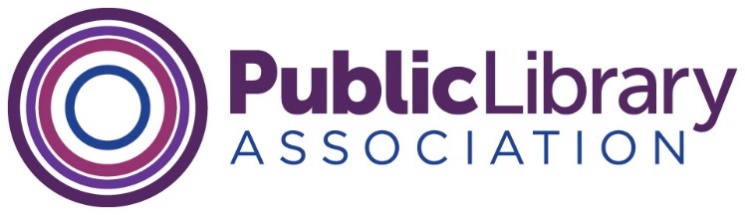 PLA Board of Directors MeetingMarch 26, 2021 VirtualPresent:   	Michelle Jeske, President; Melanie Huggins, President Elect; Directors-at-large: Cindy Fesemyer, Toby Greenwalt, Amita Lonial, Brandy McNeil, Dara Schmidt,; Fiscal Officer: Clara Bohrer; ALA Division Councilor: Stephanie ChaseAbsent:	Ramiro Salazar, Past President; Kelvin Watson, Director-at-largeGuests: 	Karen Danczak-Lyons, PLA Budget and Finance (B&F) Committee; Raymond Garcia, ALA Special Assistant to the Executive Director; Tracie D. Hall, ALA Executive Director; Chris Jowaisas, PLA B&F Committee; Larry Neal, ALA Executive Board MemberPLA Staff:	Mary Hirsh, Interim Executive Director; Scott Allen, Deputy Director; Nellie Barrett, Program Officer; Lian Drago, Meetings Manager; Melissa Faubel, Meeting and Special Events Planner; Samantha Lopez, Manager, Marketing and MembershipAgendaWelcome and Introductions, Jeske.It was noted that Larra Clark is not available to present about new Federal opportunities, so the included report is informational only. With that change, by consent, the board approved the adoption of the meeting agenda. By consent, approved the consent agenda as presented. 	Consent Agenda	Document NumberFebruary Virtual Meeting Minutes	2021.54First Quarter FY21 Financial Narrative	2021.55First Quarter FY21 Financial Reports	2021.56a-dPLA 2022 Conference Update	2021.57Overview of new Federal opportunities	2021.58Action/Discussion/Decision Items	Document NumberALA Pivot Plan and PLA, Hall, all (no document). Hall joined the board meeting to present information on the ALA Pivot Plan and to engage in a discussion with PLA leaders about how this will impact PLA’s work and how PLA can provide ongoing input. The discussion added clarity for the board, and members appreciated her participation.ALA Executive Board Liaison Update, Neal (no document). The Executive Board has been discussing the new LibLearnX event, specifically how association business meetings will be included if the event is virtual. In addition, a program review subcommittee for LibLearnX was established. Due to new Paycheck Protection Program funding, a week of planned furlough in FY21 will be eliminated. The spring 2021 ALA Executive Board meeting will be held April 9-11, 2021. A new monthly update from the ALA Executive Director is being developed, which will help streamline communication across ALA. Finally, the ALA Board went into closed session to discuss representatives to the International Federation of Library Agencies and Institutions (IFLA). During the discussion, PLA staff advised on how frequently unit and office heads meet with each other and with Hall, and whether the discussions are focused on strategy and implementation of the pivot plan, or more administrative in nature.PLA President Update, Jeske (no document). Jeske reported that recently she presented for PLA, on a webinar overviewing public library research conducted by New America and on a federal agency panel on services to older adults and people with disabilities. She continues to respond to frequent media interviews, including one on food and cooking in libraries. She acknowledged that board meetings have been longer and more frequent than usual and thanked the board for their commitment.PLA President-Elect Update, Huggins (no document). Huggins has been staying informed about federal legislation and opportunities, and she has been collecting input for the ALA Public Policy and Advocacy Office as needed. She commented on the increasing number of libraries who are returning to normal operations and related challenges.ED Search Update, Jeske, all (no document). Progress on the Executive Director search has been slow. There are currently two candidates, and PLA has reviewed questions for the interviews, but interviews have not been scheduled. The PLA board is advocating for the opportunity for all PLA staff to meet and interview candidates.Changes to Family Engagement Task Force, Allen (2021.59). ACTION. The history of the Task Force was reviewed briefly. It was moved, seconded and approved that the PLA Board of Directors hereby dissolves the PLA Family Engagement Task Force and replaces it with the PLA Committee on Family Engagement; and that the charge, work, composition, and origin of the Committee is revised as presented, including the addition of 3 new liaison positions to represent ALA’s youth divisions; and that the membership and terms of the current Task Force be transitioned without change to the new Committee.New Business, all (no document). No new business was identified.Adjournment, all (no document). There being no further business, the meeting was adjourned at 3pm Central. It was reported that the meeting planned for April 9 has been canceled, and the next meeting of the board will be held on April 23, 2021 from 1pm to 4:30pm Central. 